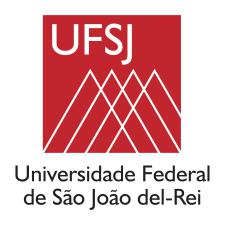 ENGENHARIA DE PRODUÇÃOATIVIDADES COMPLEMENTARESNormas e Procedimento para Atividades Complementares apresentada ao colegiado do curso de Engenharia de Produção. Procedimento de acordo com o PPC de 2017, Resolução Nº 002, de 8 de fevereiro de 2017.São João del-Rei, 26 de Novembro de 2019A seguir são apresentados as normas e procedimentos para realização de Atividades Complementares pelos alunos do Curso de Engenharia de Produção da Universidade Federal de São João Del Rei (UFSJ).NORMAS E PROCEDIMENTOS - ATIVIDADES COMPLEMENTARESAs Atividades Complementares são práticas acadêmicas, obrigatórias para o discente do Curso de Engenharia de Produção da UFSJ, sendo a sua realização indispensável para a obtenção do grau de bacharel em Engenharia de Produção.A realização das Atividades Complementares tem como objetivo a flexibilidade curricular e possibilitam o reconhecimento de habilidades, conhecimentos e competências complementares do aluno às adquiridas nas unidades curriculares.Estas podem ser adquiridas fora do ambiente escolar, incluindo a prática de estudos e atividades independentes, transversais, opcionais e de interdisciplinaridade, por exemplo.As atividades complementares podem ser obtidas no âmbito acadêmico ou fora da universidade incluindo iniciação científica (PIBIC/PIIC/PPC), grupo PET, visitas técnicas, projetos de extensão, participação/apresentação/organização de eventos científicos, monitorias, projetos de extensão, curso de línguas, participação em empresas juniores, entre outras atividades empreendedoras.O aluno deverá cumprir 160 horas de atividades complementares (4,4% da carga horária total).Atividades realizadas no âmbito das unidades curriculares da UFSJ não poderão ser contabilizadas como Atividades Complementares.A realização de Atividades Complementares, mesmo fora da UFSJ, é de responsabilidade do discente, dentro das atividades previstas na tabela de referência para realização de Atividades Complementares, Anexo II.Para validação das Atividades Complementares realizadas o aluno deve apresentar a seguinte documentação:Comprovante de atividade nos moldes previstos no Anexo II - cópia autenticada pela secretaria do COENP. Caso a entidade promotora não forneça comprovante próprio, o aluno poderá utilizar o modelo de declaração apresentado no Anexo I, desde que impresso em papel oficial da entidade promotora e/ou com carimbo da entidade e assinatura do responsável.Relatório de Atividades Complementares, conforme modelo apresentado no Anexo III - duas vias. Os comprovantes devem ser entregues na ordem apresentada pelo relatório de atividades complementares.ANEXO I - MODELO DE DECLARAÇÃO PARA COMPROVAÇÃO DE ATIVIDADES COMPLEMENTARESDeclaro, para os devidos fins acadêmicos, que o aluno (a) 		, regularmente matriculado no ˚ período do curso de ENGENHARIA DE PRODUÇÃO da Universidade  Federal  de  São  João  Del  Rei  (UFSJ)  (Matricula  n˚ 	), participou da seguinte atividade:(descrição da atividade)promovida pela entidade 	com carga horária de 	horas. 		, 	de 	de 20 	. local	dataAtenciosamente,Assinatura do responsável pela atividadeVálido apenas com carimbo ou papel timbrado da instituição promotora da atividadeANEXO II - QUADRO DE REFERÊNCIA PARA ATIVIDADES COMPLEMENTARESANEXO III - RELATÓRIO DE ATIVIDADES COMPLEMENTARES
Aluno(a): ____________________________________________________	Matricula:_____________________
Entrada(Ano/semestre): ________/_____      Período:________________      Data da solicitação_____/_____/_____
Professor avaliador:______________________________________________________________________________
INSTRUCÕES: preencher o quadro com TODAS as Atividades Complementares desenvolvidas desde o inicio do Curso. Preencher a coluna de Carga Horária (CH) e anexar os comprovantes autenticados, pela COENP, na ordem apresentada neste relatório.___________________________________			_________________________________Assinatura do aluno							Assinatura do ProfessorATIVIDADES DESCRIÇÃO CARGA HORÁRIA REGISTROIniciação Científica
(com ou sem bolsa)Participação em projetos de pesquisa de cunho cientifico ou pesquisas não acadêmicas de iniciativa do aluno, devidamente orientadas por professores ou pesquisadores, com ou sem bolsa.Cada 320 h correspondem
a 50 h ou proporcional.Declaração comprobatória e resumo de atividades com parecer do orientador.Participação em Grupo PET Participação em Programa de Educação Tutorial.Cada 320 h correspondem
a 50 h ou proporcional.Declaração comprobatória e resumo de atividades com parecer do tutor.Visitas TécnicasParticipação em visitas técnicas realizadas na área de Engenharia de Produção ou áreas afins.Cada visita corresponde a no máximo 8 h.Declaração comprobatória emitida pelo professor ou Instituição promotora,
incluindo programação de atividades.Participação em Projetos de Extensão e/ou Trabalho VoluntárioParticipação em projetos de extensão
universitária. Atuação como Voluntário.Cada 320 h correspondem
a 50 h ou proporcional.Declaração comprobatória da Instituição assinada pelo responsável pela orientação do projeto.Participação em Eventos
CientíficosParticipação em seminários, congressos,
encontros, conferencias, simpósios e
atividades similares na área de Engenharia de Produção e áreas afinsCada dia de evento
corresponde a 8 h.Declaração ou certificado oficial de
participação emitido pela entidade
promotora, contendo o nome do evento, da entidade promotora, data de
realização.Participação na organização de Eventos CientíficosParticipação na organização de seminários, congressos, encontros, conferencias, simpósios e atividades similares na área de Engenharia de Produção e áreas afinsCada 160 h correspondem
a 30 h ou proporcional.Declaração comprobatória e resumo de atividades com parecer do organizador
do evento.MonitoriasParticipação em programas de
Monitorias do Curso de Engenharia de
Produção, ou de Outros cursos da UFSJ, com ou sem bolsa.Cada semestre letivo
corresponde a 30 h.Declaração comprobatória da Instituição assinada pelo orientador.Apresentação de Trabalhos
em Eventos CientíficosApresentação de trabalhos em
seminários, congressos, encontros,
conferencias, simpósios e atividades similares na área de Engenharia de Produção e áreas afins.Cada apresentação de
trabalho corresponde a
20 h.Certificado oficial emitido pela entidade promotora, contendo o nome do evento, da entidade promotora, nome do apresentador do trabalho, data de realização e o titulo do trabalho.Publicação de Artigos
CientíficosPublicação de trabalhos em Anais de eventos e outras publicações reconhecidas na área técnico cientificaCada publicação de
trabalho corresponde a
20 h.Copia do trabalho publicado, com
conteúdo relacionado a área de
Engenharia de Produção e áreas afins
devidamente comprovado.Estágio Supervisionado
Não ObrigatórioEstágios voluntários ou remunerados,
realizados em instituições com afinidade
com o campo de formação na área de Engenharia de Produção.Cada 320 h correspondem
a 30 h ou proporcional.Contrato de estágio devidamente
assinado pelo Supervisor de Estágio.Participação em equipes acadêmicas de projetos tecnológicos (Baja, Fórmula, Aero e outras)Participação em Equipes acadêmicas.Cada 320 h correspondem
a 50 h ou proporcional.Declaração comprobatória da
participação nas reuniões do grupo,
acompanhada de relatório do grupo de
pesquisa ou trabalho em equipe,
contendo as atividades do semestre,
assinado pelo professor orientador.Participação em
Concursos estudantisParticipação em concursos estudantis na área de Engenharia de Produção ou áreas afins, nas categorias destinadas aos estudantesCada participação em
concurso corresponde a
20 h.Termo de referência do concurso junto
com declaração de participação no
concurso, emitida pela entidade
promotora.Cursos de línguas Participação em cursos de línguas
estrangeiras.Cada semestre letivo
equivale a 10 h.Certificado da instituição promotora do curso.Participação em empresas juniores e outras atividades
empreendedorasParticipação em Empresas Juniores e outras atividades empreendedoras.Cada 320 h correspondem
a 30 h ou proporcional.Declaração comprobatória da
participação nas reuniões, acompanhada de relatório contendo as atividades do semestre, assinado pelo responsável da empresa Jr/ atividades empreendedoras.Cursos de Extensão
e Atualização UniversitáriaParticipação em cursos que visam a
complementação de conteúdos, métodos e técnicas de pesquisa, oficinas e outros temas afins com a formação do Engenheiro de Produção.Cada 1 h corresponde a 1 h.Certificado de conclusão do curso,
incluindo o programa e a carga
horária, devidamente assinado pela
Instituição.ATIVIDADE COMPLEMENTAR CHCH (Validada pelo Professor)VISTO (PROFESSOR)123456789101112131415161718Carga horária total validada pelo Professor:                                                                                          O aluno cumpriu 160 h: SIM NÃOCarga horária total validada pelo Professor:                                                                                          O aluno cumpriu 160 h: SIM NÃOCarga horária total validada pelo Professor:                                                                                          O aluno cumpriu 160 h: SIM NÃOCarga horária total validada pelo Professor:                                                                                          O aluno cumpriu 160 h: SIM NÃOCarga horária total validada pelo Professor:                                                                                          O aluno cumpriu 160 h: SIM NÃO